Иркутская областьУсть-Кутский районДУМАЗВЁЗДНИНСКОГО ГОРОДСКОГО ПОСЕЛЕНИЯРЕШЕНИЕ666762 р.п.ЗвёздныйИркутская обл.Усть-Кутский р-он.ул. Горбунова, 5тел.72-2-32, факс 72-2-32№ 19                                                                                                  "24" декабря 2020 г.Об утверждении отчета о результатах приватизации муниципального имущества Звёзднинского муниципального образования за 2020 год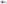 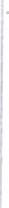 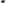 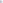 В рамках исполнения решения Думы Звёзднинского городского поселения от 1 7 декабря 2019 года № 31 «Об утверждении Прогнозного плана (программы) приватизации муниципального имущества Звёзднинского муниципального образования на 2020 год», в соответствии с Федеральным законом от 21 декабря 2001 года № 178-ФЗ «О приватизации государственного и муниципального имущества», решением Думы Звёзднинского городского поселения от 27 марта 2019 года № 4 «Об утверждении положения о приватизации муниципального имущества Звёзднинского муниципального образования», Уставом Звёзднинского муниципального образования, Дума Звёзднинского городского поселенияРЕШИЛА:Утвердить отчет о результатах приватизации муниципального имущества за 2020 год   (Приложение).Настоящее решение разместить на официальном сайте www.Звёздный-адм.рф.Глава администрацииЗвёзднинского городского поселения                                                                                                                                 Н.М.ЗамулкоЗаместитель Председателя ДумыЗвёзднинского городского поселения                                                              Б.С.СтолбовУТВЕРЖДЕН решением Думы Звёзднинского городскогопоселения от «24» декабря 2020г. № 19 ПриложениеОтчет о результатах приватизации муниципального имущества Звёзднинского муниципального образования за 2020 год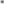 Решением Думы Звёзднинского городского поселения от 17 декабря 2019 года № 31 «Об утверждении Прогнозного плана (программы) приватизации муниципального имущества Звёзднинского муниципального образования на 2020 год» утвержден Прогнозный план (программа) приватизации муниципального имущества на 2020 год (далее — Прогнозный план). В указанный Прогнозный план включена одна единица движимого имущества (автотранспортное средство ГАЗ САЗ 35071 грузовой самосвал).Согласно отчета оценки имущества ООО «АРТ-ТРЕК», рыночная стоимость автотранспортного средства составила 118 595 рублей без учета НДС. Торги проходили в электронном виде на электронной площадке: http://www.rts-tender.ru/.В связи с тем, что на проведение электронного аукциона (21.07.2020) не было подано ни одной заявки, администрацией была заявлена процедура Публичного предложения. Торги, назначенные на 27.10.2020 не состоялись в связи с отсутствием заявок. Окончательно была заявлена процедура: Продажа без объявления цены на 09.12.2020 г. Было подано три заявки. Победителем признан участник, предложивший большую цену, сумма продажи составила 40 111 рублей.Таким образом, Администрацией Звёзднинского городского поселения в 2020 году продан 1 объект муниципального имущества на сумму 40 111 рублей, что составляет 34,0 % от выполнения Прогнозного плана.Движимое имуществоГлава администрацииЗвёзднинского городского поселения                                                                                                                                 Н.М.ЗамулкоЗаместитель Председателя ДумыЗвёзднинского городского поселения                                                              Б.С.Столбовп/пНаименованиеХарактеристика имуществаДата аукциона/ продажиЦена сделкиприватизации, руб.1Транспортное средство ГАЗ САЗ-З5О71 грузовойсамосвалидентификационный номер (VIN) -ХЗЕЗ5071090006707, год изготовления ТС -2008; модель, № двигателя Д2457ЕЗ412808 шасси (рама) № 330900 90976594; кузов (прицеп) №33070090163088; цвет кузова (кабины, прицепа) белый;мощность двигателя 87,5 л. с.; государственный номер МО98ТСЗ 809 декабря40 111